Prezydent Miasta Pruszkowa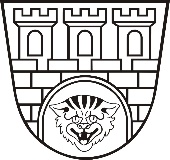 Zarządzenie nr 41/2024Prezydenta Miasta Pruszkowaz dnia 14 lutego 2024 rokuw sprawie odwołania Pani Elżbiety Nowackiej ze stanowiska Dyrektora Przedszkola Miejskiego Nr 10 w Pruszkowie, ul. Chopina 13Na podstawie art. 30 ust. 2 pkt 5 ustawy z dnia 8 marca 1990 r. o samorządzie gminnym 
(t. j. Dz.U. z 2023 r. poz. 40 ze zm.) oraz art. 66 ust. 1 pkt 1 lit. a i art. 29 ust. 1 pkt 2 ustawy z dnia 14 grudnia 2016 r. - Prawo oświatowe (t. j. Dz.U. z 2023 r. poz. 900 ze zm.) zarządzam, co następuje:§ 1W związku ze złożoną przez p. Elżbietę Nowacką rezygnacją ze stanowiska Dyrektora Przedszkola Miejskiego Nr 10 w Pruszkowie i zawartym porozumieniem o rozwiązaniu stosunku pracy z dniem 26 lutego 2024 r., odwołuję p. Elżbietę Nowacką ze stanowiska Dyrektora Przedszkola Miejskiego Nr 10 w Pruszkowie z dniem 26 lutego 2024 r.  § 2Zarządzenie podlega publikacji w Biuletynie Informacji Publicznej Urzędu Miasta Pruszkowa.§ 3Zarządzenie wchodzi w życie z dniem podpisania. Prezydent Miasta Pruszkowa Paweł Makuch